RENCANA PEMBELAJARAN SEMESTER(RPS)MATA KULIAH WAJIB UNIVERSITAS (MKWU)PENDIDIKAN PANCASILA 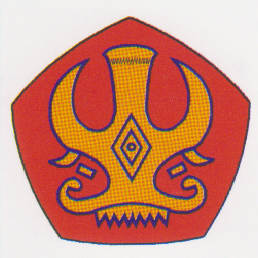 UNIVERSITAS TADULAKOKEMENTERIAN RISET, TEKNOLOGI DAN PENDIDIKAN TINGGI2017RENCANA PEMBELAJARAN SEMESTER(RPS)DESKRIPSICAPAIAN PEMBELAJARAN LULUSAN (CPL)RencanaPembelajaran Semester (RPS)PENILAIANMetode:Testulis, teslisan.portopolio, dll.InstrumenLembar/soaltes, lembarpenilaiankinerja, checklist, rating scale, lembarrubrik, dll.KomponendanproporsipenilaianKehadiran		: 	10%		TugasIndividu	:	10%Keaktifan		:	10%Tugas Kelompok	:	15%UTS		:	25%UAS		:	30%Kriteriapenilain/kelulusan86-100		:  A81-85		:  A-76-80		:  B+71-75		:  B66-70		:  B-56-65		:  C51-55		:  D<51		:  EPERATURAN (TATA TERTIB)Dosen dan mahasiswa diharapkan berpakaian rapi dan sopan pada saat mengikuti perkuliahan.Mahasiswa tidak diperkenankan memakai sandal ketika mengikuti perkuliahan, kecuali alasan tertentuseperti sakit dan lain-lain.Mahasiswa menonaktifkan (silent mode) handphone ketikamengikuti perkuliahan.Mahasiswa diberitoleransi terlambat masuk di kelasmaksimal 15 Menit dari jadwal kuliah. Ketika melewati batas tersebut, mahasiswa tetap diperkenankan masuk kelas, tetapi terhitung TidakHadir (absen).Mahasiswa tidak diperkenankan melakukan keributan di kelas dalam bentuk apapun selama perkuliahan berlangsung, kecuali saat kegiatan diskusi.Mahasiswa harus memilki tingkat kehadiran minimal 75% dari jumlah tatap muka keseluruhan sebagai syarat mengikuti UASMahasiswa tidak diperkenankan mengikuti ujian susulan baik UTS dan UAS kecuali dengan alasan jelas dan logis.Mahasiswa boleh memintakejelasan atau klarifikasi dari dosen pengampu/ pengajar matakuliah terhadap skor atau nilai yang diperoleh jika dianggap perlu. Mahasiswa yang sakit atau isin harus melampirkan surat keterangan dokter atau orang tua atau pejabat yang terkait.Ketua kelas menyerahkan DaftarHadirke Prodi setelah perkuliahanUniversitas:TadulakoFakultas:-Program Studi:-Mata Kuliah:Pendidikan Pancasila Bobot/Sks:2 (Dua)Kode Mata Kuliah:-Sifat:Teori/(2) Seminar  Pra-Syarat (jikaada):-Semester:GanjilPeriode Kuliah:-Jumlah Pertemuan tatap muka:16 kali Tatap Muka Jadwal Kuliah:-Ruang:-Koordinator MKWU Pendidikan Pancasil:Prof. Dr. Juraid, M.Hum RanahCapaian Pembelajaran Lulusan (CPL)Capaian Pembelajaran Lulusan (CPL)Sikap KS1Mahasiswa mampu memahami konsep-konsep Dasar Pancasila sebagai Dasar Falsafah Negara dan segala hal yang terkait dengan eksistensi dan perwujudan nilai-nilai Pancasila dalam kehidupan bermasyarakat berbangsa dan bernegara di setiap bidang pembangunanSikap KS2Menjunjung tinggi nilai kemanusiaan dalam menjalankan tugas berdasarkan agama, moral, dan etika.Sikap KS3Berkontribusi dalam peningkatan mutu kehidupan bermasyarakat, berbangsa, dan bernegara untuk kemajuan peradaban berdasarkan Pancasila serta berkomitmen terhadap NKRI, UUD NRI tahun1945, dan Bhinneka Tunggal Ika.KS4Berperan sebagai warga negara yang bangga dan cinta tanah air, memiliki nasionalisme serta rasa tanggungjawab pada negara dan bangsa.KS5Berkontribusi dalam peningkatan mutu kehidupan bermasyarakat, berbangsa, bernegara, dan kemajuan peradaban berdasarkan Pancasila.KS6Menghargai keanekaragaman budaya, pandangan, agama, dankepercayaan, serta pendapat atau temuanorisinal orang lain.KS7Bekerjasama dan memiliki kepekaan sosial serta kepedulian terhadap masyarakatdan lingkungan.KS8Taat hukum dan dsiplin dalam kehidupan bermasyarakat dan bernegaraKS9Menginternalisasinilai, norma, dan etika akademikKS10Menunjukkan sikap bertanggungj awab atas pekerjaan di bidang keahliannya secara mandiriKS11Menginternalisasi semangat kemandirian, kejuangan, dan kewirausahaan.Pengetahuan PP1Mahasiswa mampu memahami, menghayati dan mengamalkan nilai-nilai pancasila dalam kehidupan sehari-hariPP2Mahasiswa mampu menjelaskan dan memahami pancasilaPP3Mahasiswa mampu menjelaskan dan memahami pancasila dan kajian Sejarah Bangsa IndonesiaKeterampilan UmumKU1Menerapkan  pemikiran logis, kritis, sistematis, dan inovatif  dalam  konteks pancasila dan kajian sejarah bangsa indonesiaKU2Menunjukkan kinerja mandiri, bermutu, dan terukurKU3Mahasiswa mendengarkan penjelasan dari Dosen pengampu serta dapat mengamati film dokumenterKU4Mahasiswa mampu membuat laporan hasil secara berkelompokKU5Mampu mengomunikasikan informasi dan ide melalui berbagai media kepada masyarakat sesuai dengan bidangnya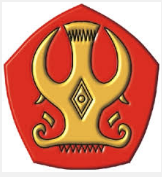 NAMA PERGURUAN TINGGI : UNIVERSITAS TADULAKOFAKULTAS                                         : KEGURUAN DAN ILMU PENDIDIKANJURUSAN / PRODI                             : -NAMA PERGURUAN TINGGI : UNIVERSITAS TADULAKOFAKULTAS                                         : KEGURUAN DAN ILMU PENDIDIKANJURUSAN / PRODI                             : -NAMA PERGURUAN TINGGI : UNIVERSITAS TADULAKOFAKULTAS                                         : KEGURUAN DAN ILMU PENDIDIKANJURUSAN / PRODI                             : -NAMA PERGURUAN TINGGI : UNIVERSITAS TADULAKOFAKULTAS                                         : KEGURUAN DAN ILMU PENDIDIKANJURUSAN / PRODI                             : -NAMA PERGURUAN TINGGI : UNIVERSITAS TADULAKOFAKULTAS                                         : KEGURUAN DAN ILMU PENDIDIKANJURUSAN / PRODI                             : -NAMA PERGURUAN TINGGI : UNIVERSITAS TADULAKOFAKULTAS                                         : KEGURUAN DAN ILMU PENDIDIKANJURUSAN / PRODI                             : -NAMA PERGURUAN TINGGI : UNIVERSITAS TADULAKOFAKULTAS                                         : KEGURUAN DAN ILMU PENDIDIKANJURUSAN / PRODI                             : -NAMA PERGURUAN TINGGI : UNIVERSITAS TADULAKOFAKULTAS                                         : KEGURUAN DAN ILMU PENDIDIKANJURUSAN / PRODI                             : -RENCANA PEMBELAJARANRENCANA PEMBELAJARANRENCANA PEMBELAJARANRENCANA PEMBELAJARANRENCANA PEMBELAJARANRENCANA PEMBELAJARANRENCANA PEMBELAJARANRENCANA PEMBELAJARANRENCANA PEMBELAJARANMATA KULIAHMATA KULIAHKODEKODERumpun MKRumpun MKBOBOT (sks)SEMESTERTgl PenyusunanPANCASILAPANCASILAMKK.MKK.MATA KULIAH KEILMUAN DAN KETRAMPILAN (MKK)MATA KULIAH KEILMUAN DAN KETRAMPILAN (MKK)2105  September 2017OTORISASIOTORISASIPengembang RPSPengembang RPSPengembang RPSKoordinator RMKKoordinator RMKKa PRODIKa PRODIOTORISASIOTORISASIProf. Dr. Juraid, M.Hum Prof. Dr. Juraid, M.Hum Prof. Dr. Juraid, M.Hum Capaian Pembelajaran (CP)CPL-PRODI         Capaian Pembelajaran (CP)SIKAP:S1; Mahasiswa mampu memahami konsep-konsep Dasar Pancasila sebagai Dasar Falsafah Negara dan segala hal yang terkait dengan eksistensi dan perwujudan nilai-nilai Pancasila dalam kehidupan bermasyarakat berbangsa dan bernegara di setiap bidang pembangunanS2; Menjunjungtingginilaikemanusiaandalammenjalankantugasberdasarkan agama, moral, danetika.KETRAMPILAN UMUM:KU1; Menerapkanpemikiranlogis, kritis, sistematis, daninovatifdalamkontekspancasiladankajiansejarahbangsaindonesiaKU2; Menjunjungtingginilaikemanusiaandalammenjalankantugasberdasarkan agama, moral, danetikaKU3; Berkontribusidalampeningkatanmutukehidupanbermasyarakat, berbangsa, danbernegarauntukkemajuanperadabanberdasarkanPancasilasertaberkomitmenterhadap NKRI, UUD NRI tahun1945, danBhinneka Tunggal Ika.PENGETAHUAN:PP1; Mahasiswa mampu memahami, menghayati dan mengamalkan nilai-nilai pancasila dalam kehidupan sehari-hari.PP2; Mahasiswa mampu menjelaskan dan memahamipancasilaPP4; Mahasiswa mampu menjelaskan dan memahamipancasiladankajianSejarahBangsa IndonesiaSIKAP:S1; Mahasiswa mampu memahami konsep-konsep Dasar Pancasila sebagai Dasar Falsafah Negara dan segala hal yang terkait dengan eksistensi dan perwujudan nilai-nilai Pancasila dalam kehidupan bermasyarakat berbangsa dan bernegara di setiap bidang pembangunanS2; Menjunjungtingginilaikemanusiaandalammenjalankantugasberdasarkan agama, moral, danetika.KETRAMPILAN UMUM:KU1; Menerapkanpemikiranlogis, kritis, sistematis, daninovatifdalamkontekspancasiladankajiansejarahbangsaindonesiaKU2; Menjunjungtingginilaikemanusiaandalammenjalankantugasberdasarkan agama, moral, danetikaKU3; Berkontribusidalampeningkatanmutukehidupanbermasyarakat, berbangsa, danbernegarauntukkemajuanperadabanberdasarkanPancasilasertaberkomitmenterhadap NKRI, UUD NRI tahun1945, danBhinneka Tunggal Ika.PENGETAHUAN:PP1; Mahasiswa mampu memahami, menghayati dan mengamalkan nilai-nilai pancasila dalam kehidupan sehari-hari.PP2; Mahasiswa mampu menjelaskan dan memahamipancasilaPP4; Mahasiswa mampu menjelaskan dan memahamipancasiladankajianSejarahBangsa IndonesiaSIKAP:S1; Mahasiswa mampu memahami konsep-konsep Dasar Pancasila sebagai Dasar Falsafah Negara dan segala hal yang terkait dengan eksistensi dan perwujudan nilai-nilai Pancasila dalam kehidupan bermasyarakat berbangsa dan bernegara di setiap bidang pembangunanS2; Menjunjungtingginilaikemanusiaandalammenjalankantugasberdasarkan agama, moral, danetika.KETRAMPILAN UMUM:KU1; Menerapkanpemikiranlogis, kritis, sistematis, daninovatifdalamkontekspancasiladankajiansejarahbangsaindonesiaKU2; Menjunjungtingginilaikemanusiaandalammenjalankantugasberdasarkan agama, moral, danetikaKU3; Berkontribusidalampeningkatanmutukehidupanbermasyarakat, berbangsa, danbernegarauntukkemajuanperadabanberdasarkanPancasilasertaberkomitmenterhadap NKRI, UUD NRI tahun1945, danBhinneka Tunggal Ika.PENGETAHUAN:PP1; Mahasiswa mampu memahami, menghayati dan mengamalkan nilai-nilai pancasila dalam kehidupan sehari-hari.PP2; Mahasiswa mampu menjelaskan dan memahamipancasilaPP4; Mahasiswa mampu menjelaskan dan memahamipancasiladankajianSejarahBangsa IndonesiaSIKAP:S1; Mahasiswa mampu memahami konsep-konsep Dasar Pancasila sebagai Dasar Falsafah Negara dan segala hal yang terkait dengan eksistensi dan perwujudan nilai-nilai Pancasila dalam kehidupan bermasyarakat berbangsa dan bernegara di setiap bidang pembangunanS2; Menjunjungtingginilaikemanusiaandalammenjalankantugasberdasarkan agama, moral, danetika.KETRAMPILAN UMUM:KU1; Menerapkanpemikiranlogis, kritis, sistematis, daninovatifdalamkontekspancasiladankajiansejarahbangsaindonesiaKU2; Menjunjungtingginilaikemanusiaandalammenjalankantugasberdasarkan agama, moral, danetikaKU3; Berkontribusidalampeningkatanmutukehidupanbermasyarakat, berbangsa, danbernegarauntukkemajuanperadabanberdasarkanPancasilasertaberkomitmenterhadap NKRI, UUD NRI tahun1945, danBhinneka Tunggal Ika.PENGETAHUAN:PP1; Mahasiswa mampu memahami, menghayati dan mengamalkan nilai-nilai pancasila dalam kehidupan sehari-hari.PP2; Mahasiswa mampu menjelaskan dan memahamipancasilaPP4; Mahasiswa mampu menjelaskan dan memahamipancasiladankajianSejarahBangsa IndonesiaSIKAP:S1; Mahasiswa mampu memahami konsep-konsep Dasar Pancasila sebagai Dasar Falsafah Negara dan segala hal yang terkait dengan eksistensi dan perwujudan nilai-nilai Pancasila dalam kehidupan bermasyarakat berbangsa dan bernegara di setiap bidang pembangunanS2; Menjunjungtingginilaikemanusiaandalammenjalankantugasberdasarkan agama, moral, danetika.KETRAMPILAN UMUM:KU1; Menerapkanpemikiranlogis, kritis, sistematis, daninovatifdalamkontekspancasiladankajiansejarahbangsaindonesiaKU2; Menjunjungtingginilaikemanusiaandalammenjalankantugasberdasarkan agama, moral, danetikaKU3; Berkontribusidalampeningkatanmutukehidupanbermasyarakat, berbangsa, danbernegarauntukkemajuanperadabanberdasarkanPancasilasertaberkomitmenterhadap NKRI, UUD NRI tahun1945, danBhinneka Tunggal Ika.PENGETAHUAN:PP1; Mahasiswa mampu memahami, menghayati dan mengamalkan nilai-nilai pancasila dalam kehidupan sehari-hari.PP2; Mahasiswa mampu menjelaskan dan memahamipancasilaPP4; Mahasiswa mampu menjelaskan dan memahamipancasiladankajianSejarahBangsa IndonesiaSIKAP:S1; Mahasiswa mampu memahami konsep-konsep Dasar Pancasila sebagai Dasar Falsafah Negara dan segala hal yang terkait dengan eksistensi dan perwujudan nilai-nilai Pancasila dalam kehidupan bermasyarakat berbangsa dan bernegara di setiap bidang pembangunanS2; Menjunjungtingginilaikemanusiaandalammenjalankantugasberdasarkan agama, moral, danetika.KETRAMPILAN UMUM:KU1; Menerapkanpemikiranlogis, kritis, sistematis, daninovatifdalamkontekspancasiladankajiansejarahbangsaindonesiaKU2; Menjunjungtingginilaikemanusiaandalammenjalankantugasberdasarkan agama, moral, danetikaKU3; Berkontribusidalampeningkatanmutukehidupanbermasyarakat, berbangsa, danbernegarauntukkemajuanperadabanberdasarkanPancasilasertaberkomitmenterhadap NKRI, UUD NRI tahun1945, danBhinneka Tunggal Ika.PENGETAHUAN:PP1; Mahasiswa mampu memahami, menghayati dan mengamalkan nilai-nilai pancasila dalam kehidupan sehari-hari.PP2; Mahasiswa mampu menjelaskan dan memahamipancasilaPP4; Mahasiswa mampu menjelaskan dan memahamipancasiladankajianSejarahBangsa IndonesiaSIKAP:S1; Mahasiswa mampu memahami konsep-konsep Dasar Pancasila sebagai Dasar Falsafah Negara dan segala hal yang terkait dengan eksistensi dan perwujudan nilai-nilai Pancasila dalam kehidupan bermasyarakat berbangsa dan bernegara di setiap bidang pembangunanS2; Menjunjungtingginilaikemanusiaandalammenjalankantugasberdasarkan agama, moral, danetika.KETRAMPILAN UMUM:KU1; Menerapkanpemikiranlogis, kritis, sistematis, daninovatifdalamkontekspancasiladankajiansejarahbangsaindonesiaKU2; Menjunjungtingginilaikemanusiaandalammenjalankantugasberdasarkan agama, moral, danetikaKU3; Berkontribusidalampeningkatanmutukehidupanbermasyarakat, berbangsa, danbernegarauntukkemajuanperadabanberdasarkanPancasilasertaberkomitmenterhadap NKRI, UUD NRI tahun1945, danBhinneka Tunggal Ika.PENGETAHUAN:PP1; Mahasiswa mampu memahami, menghayati dan mengamalkan nilai-nilai pancasila dalam kehidupan sehari-hari.PP2; Mahasiswa mampu menjelaskan dan memahamipancasilaPP4; Mahasiswa mampu menjelaskan dan memahamipancasiladankajianSejarahBangsa IndonesiaSIKAP:S1; Mahasiswa mampu memahami konsep-konsep Dasar Pancasila sebagai Dasar Falsafah Negara dan segala hal yang terkait dengan eksistensi dan perwujudan nilai-nilai Pancasila dalam kehidupan bermasyarakat berbangsa dan bernegara di setiap bidang pembangunanS2; Menjunjungtingginilaikemanusiaandalammenjalankantugasberdasarkan agama, moral, danetika.KETRAMPILAN UMUM:KU1; Menerapkanpemikiranlogis, kritis, sistematis, daninovatifdalamkontekspancasiladankajiansejarahbangsaindonesiaKU2; Menjunjungtingginilaikemanusiaandalammenjalankantugasberdasarkan agama, moral, danetikaKU3; Berkontribusidalampeningkatanmutukehidupanbermasyarakat, berbangsa, danbernegarauntukkemajuanperadabanberdasarkanPancasilasertaberkomitmenterhadap NKRI, UUD NRI tahun1945, danBhinneka Tunggal Ika.PENGETAHUAN:PP1; Mahasiswa mampu memahami, menghayati dan mengamalkan nilai-nilai pancasila dalam kehidupan sehari-hari.PP2; Mahasiswa mampu menjelaskan dan memahamipancasilaPP4; Mahasiswa mampu menjelaskan dan memahamipancasiladankajianSejarahBangsa IndonesiaCapaian Pembelajaran (CP)CP-MKCP-MKCapaian Pembelajaran (CP)Memiliki kemampuan pemahaman, pengamatan, Analisis dan mengaplikasikan pengetahuan Pancasila dalam pembelajarandisekolah serta dalam kehidupan sehari-hariMemiliki kemampuan pemahaman, pengamatan, Analisis dan mengaplikasikan pengetahuan Pancasila dalam pembelajarandisekolah serta dalam kehidupan sehari-hariMemiliki kemampuan pemahaman, pengamatan, Analisis dan mengaplikasikan pengetahuan Pancasila dalam pembelajarandisekolah serta dalam kehidupan sehari-hariMemiliki kemampuan pemahaman, pengamatan, Analisis dan mengaplikasikan pengetahuan Pancasila dalam pembelajarandisekolah serta dalam kehidupan sehari-hariMemiliki kemampuan pemahaman, pengamatan, Analisis dan mengaplikasikan pengetahuan Pancasila dalam pembelajarandisekolah serta dalam kehidupan sehari-hariMemiliki kemampuan pemahaman, pengamatan, Analisis dan mengaplikasikan pengetahuan Pancasila dalam pembelajarandisekolah serta dalam kehidupan sehari-hariMemiliki kemampuan pemahaman, pengamatan, Analisis dan mengaplikasikan pengetahuan Pancasila dalam pembelajarandisekolah serta dalam kehidupan sehari-hariMemiliki kemampuan pemahaman, pengamatan, Analisis dan mengaplikasikan pengetahuan Pancasila dalam pembelajarandisekolah serta dalam kehidupan sehari-hariDiskripsi Singkat MKMata kuliah ini memberikan dasar pemahaman tentang konsep dasar Pancasila sebagai dasar falsafah negara dan segala hal yang terkait dengan eksistensi dan perwujudan nilai-nilai Pancasila dalam kehidupan bermasyarakat berbangsa dan bernegara di setiap  bidang pembangunan. Dalam mata kuliah ini dibahas Pengantar Pendidikan Pancasila, Pancasila Dalam Arus Sejarah Bangsa Indonesia, Pancasila Sebagai Dasar Negara Republik Indonesia, Pancasila Sebagai Ideologi Negara Republik Indonesia, Pancasila Sebagai Sistem Filsafat, Pancasila Sebagai Sistem Etika, Pancasila Sebaagai Dasar Nilai Pengembangan Ilmu.Mata kuliah ini memberikan dasar pemahaman tentang konsep dasar Pancasila sebagai dasar falsafah negara dan segala hal yang terkait dengan eksistensi dan perwujudan nilai-nilai Pancasila dalam kehidupan bermasyarakat berbangsa dan bernegara di setiap  bidang pembangunan. Dalam mata kuliah ini dibahas Pengantar Pendidikan Pancasila, Pancasila Dalam Arus Sejarah Bangsa Indonesia, Pancasila Sebagai Dasar Negara Republik Indonesia, Pancasila Sebagai Ideologi Negara Republik Indonesia, Pancasila Sebagai Sistem Filsafat, Pancasila Sebagai Sistem Etika, Pancasila Sebaagai Dasar Nilai Pengembangan Ilmu.Mata kuliah ini memberikan dasar pemahaman tentang konsep dasar Pancasila sebagai dasar falsafah negara dan segala hal yang terkait dengan eksistensi dan perwujudan nilai-nilai Pancasila dalam kehidupan bermasyarakat berbangsa dan bernegara di setiap  bidang pembangunan. Dalam mata kuliah ini dibahas Pengantar Pendidikan Pancasila, Pancasila Dalam Arus Sejarah Bangsa Indonesia, Pancasila Sebagai Dasar Negara Republik Indonesia, Pancasila Sebagai Ideologi Negara Republik Indonesia, Pancasila Sebagai Sistem Filsafat, Pancasila Sebagai Sistem Etika, Pancasila Sebaagai Dasar Nilai Pengembangan Ilmu.Mata kuliah ini memberikan dasar pemahaman tentang konsep dasar Pancasila sebagai dasar falsafah negara dan segala hal yang terkait dengan eksistensi dan perwujudan nilai-nilai Pancasila dalam kehidupan bermasyarakat berbangsa dan bernegara di setiap  bidang pembangunan. Dalam mata kuliah ini dibahas Pengantar Pendidikan Pancasila, Pancasila Dalam Arus Sejarah Bangsa Indonesia, Pancasila Sebagai Dasar Negara Republik Indonesia, Pancasila Sebagai Ideologi Negara Republik Indonesia, Pancasila Sebagai Sistem Filsafat, Pancasila Sebagai Sistem Etika, Pancasila Sebaagai Dasar Nilai Pengembangan Ilmu.Mata kuliah ini memberikan dasar pemahaman tentang konsep dasar Pancasila sebagai dasar falsafah negara dan segala hal yang terkait dengan eksistensi dan perwujudan nilai-nilai Pancasila dalam kehidupan bermasyarakat berbangsa dan bernegara di setiap  bidang pembangunan. Dalam mata kuliah ini dibahas Pengantar Pendidikan Pancasila, Pancasila Dalam Arus Sejarah Bangsa Indonesia, Pancasila Sebagai Dasar Negara Republik Indonesia, Pancasila Sebagai Ideologi Negara Republik Indonesia, Pancasila Sebagai Sistem Filsafat, Pancasila Sebagai Sistem Etika, Pancasila Sebaagai Dasar Nilai Pengembangan Ilmu.Mata kuliah ini memberikan dasar pemahaman tentang konsep dasar Pancasila sebagai dasar falsafah negara dan segala hal yang terkait dengan eksistensi dan perwujudan nilai-nilai Pancasila dalam kehidupan bermasyarakat berbangsa dan bernegara di setiap  bidang pembangunan. Dalam mata kuliah ini dibahas Pengantar Pendidikan Pancasila, Pancasila Dalam Arus Sejarah Bangsa Indonesia, Pancasila Sebagai Dasar Negara Republik Indonesia, Pancasila Sebagai Ideologi Negara Republik Indonesia, Pancasila Sebagai Sistem Filsafat, Pancasila Sebagai Sistem Etika, Pancasila Sebaagai Dasar Nilai Pengembangan Ilmu.Mata kuliah ini memberikan dasar pemahaman tentang konsep dasar Pancasila sebagai dasar falsafah negara dan segala hal yang terkait dengan eksistensi dan perwujudan nilai-nilai Pancasila dalam kehidupan bermasyarakat berbangsa dan bernegara di setiap  bidang pembangunan. Dalam mata kuliah ini dibahas Pengantar Pendidikan Pancasila, Pancasila Dalam Arus Sejarah Bangsa Indonesia, Pancasila Sebagai Dasar Negara Republik Indonesia, Pancasila Sebagai Ideologi Negara Republik Indonesia, Pancasila Sebagai Sistem Filsafat, Pancasila Sebagai Sistem Etika, Pancasila Sebaagai Dasar Nilai Pengembangan Ilmu.Mata kuliah ini memberikan dasar pemahaman tentang konsep dasar Pancasila sebagai dasar falsafah negara dan segala hal yang terkait dengan eksistensi dan perwujudan nilai-nilai Pancasila dalam kehidupan bermasyarakat berbangsa dan bernegara di setiap  bidang pembangunan. Dalam mata kuliah ini dibahas Pengantar Pendidikan Pancasila, Pancasila Dalam Arus Sejarah Bangsa Indonesia, Pancasila Sebagai Dasar Negara Republik Indonesia, Pancasila Sebagai Ideologi Negara Republik Indonesia, Pancasila Sebagai Sistem Filsafat, Pancasila Sebagai Sistem Etika, Pancasila Sebaagai Dasar Nilai Pengembangan Ilmu.Pokok Bahasan / Bahan Kajian1) Pengantar Pendidikan Pancasila, 2)Pancasila Dalam Arus Sejarah Bangsa Indonesia, 3) Pancasila Sebagai Dasar Negara Republik Indonesia, 4) Pancasila Sebagai Ideologi Negara Republik Indonesia, 5) Pancasila Sebagai Sistem Filsafat, 6) Pancasila Sebagai Sistem Etika, 7) Pancasila Sebaagai Dasar Nilai Pengembangan Ilmu.1) Pengantar Pendidikan Pancasila, 2)Pancasila Dalam Arus Sejarah Bangsa Indonesia, 3) Pancasila Sebagai Dasar Negara Republik Indonesia, 4) Pancasila Sebagai Ideologi Negara Republik Indonesia, 5) Pancasila Sebagai Sistem Filsafat, 6) Pancasila Sebagai Sistem Etika, 7) Pancasila Sebaagai Dasar Nilai Pengembangan Ilmu.1) Pengantar Pendidikan Pancasila, 2)Pancasila Dalam Arus Sejarah Bangsa Indonesia, 3) Pancasila Sebagai Dasar Negara Republik Indonesia, 4) Pancasila Sebagai Ideologi Negara Republik Indonesia, 5) Pancasila Sebagai Sistem Filsafat, 6) Pancasila Sebagai Sistem Etika, 7) Pancasila Sebaagai Dasar Nilai Pengembangan Ilmu.1) Pengantar Pendidikan Pancasila, 2)Pancasila Dalam Arus Sejarah Bangsa Indonesia, 3) Pancasila Sebagai Dasar Negara Republik Indonesia, 4) Pancasila Sebagai Ideologi Negara Republik Indonesia, 5) Pancasila Sebagai Sistem Filsafat, 6) Pancasila Sebagai Sistem Etika, 7) Pancasila Sebaagai Dasar Nilai Pengembangan Ilmu.1) Pengantar Pendidikan Pancasila, 2)Pancasila Dalam Arus Sejarah Bangsa Indonesia, 3) Pancasila Sebagai Dasar Negara Republik Indonesia, 4) Pancasila Sebagai Ideologi Negara Republik Indonesia, 5) Pancasila Sebagai Sistem Filsafat, 6) Pancasila Sebagai Sistem Etika, 7) Pancasila Sebaagai Dasar Nilai Pengembangan Ilmu.1) Pengantar Pendidikan Pancasila, 2)Pancasila Dalam Arus Sejarah Bangsa Indonesia, 3) Pancasila Sebagai Dasar Negara Republik Indonesia, 4) Pancasila Sebagai Ideologi Negara Republik Indonesia, 5) Pancasila Sebagai Sistem Filsafat, 6) Pancasila Sebagai Sistem Etika, 7) Pancasila Sebaagai Dasar Nilai Pengembangan Ilmu.1) Pengantar Pendidikan Pancasila, 2)Pancasila Dalam Arus Sejarah Bangsa Indonesia, 3) Pancasila Sebagai Dasar Negara Republik Indonesia, 4) Pancasila Sebagai Ideologi Negara Republik Indonesia, 5) Pancasila Sebagai Sistem Filsafat, 6) Pancasila Sebagai Sistem Etika, 7) Pancasila Sebaagai Dasar Nilai Pengembangan Ilmu.1) Pengantar Pendidikan Pancasila, 2)Pancasila Dalam Arus Sejarah Bangsa Indonesia, 3) Pancasila Sebagai Dasar Negara Republik Indonesia, 4) Pancasila Sebagai Ideologi Negara Republik Indonesia, 5) Pancasila Sebagai Sistem Filsafat, 6) Pancasila Sebagai Sistem Etika, 7) Pancasila Sebaagai Dasar Nilai Pengembangan Ilmu.PustakaUtama :PustakaBuku Ajar Pendidikan Pancasila Untuk Perguruan Tinggi Cetakan I. Direktorat Jendral Pembelajaran dan Kemahasiswaan Tahun 2016ModulPendidikanPancasila. 2013. KementerianPendidikanNasional.Juraid Abdul Latief, 2004. Pendidikan Pancasila, Palu: Yamiba.M.S, Kaelan. 2010. PendidikanPancasila. Yogyakarta: Paradigma.Zubair, AC. 1990. KuliahEtika. Jakarta: Rajawali Pers.Buku Ajar Pendidikan Pancasila Untuk Perguruan Tinggi Cetakan I. Direktorat Jendral Pembelajaran dan Kemahasiswaan Tahun 2016ModulPendidikanPancasila. 2013. KementerianPendidikanNasional.Juraid Abdul Latief, 2004. Pendidikan Pancasila, Palu: Yamiba.M.S, Kaelan. 2010. PendidikanPancasila. Yogyakarta: Paradigma.Zubair, AC. 1990. KuliahEtika. Jakarta: Rajawali Pers.Buku Ajar Pendidikan Pancasila Untuk Perguruan Tinggi Cetakan I. Direktorat Jendral Pembelajaran dan Kemahasiswaan Tahun 2016ModulPendidikanPancasila. 2013. KementerianPendidikanNasional.Juraid Abdul Latief, 2004. Pendidikan Pancasila, Palu: Yamiba.M.S, Kaelan. 2010. PendidikanPancasila. Yogyakarta: Paradigma.Zubair, AC. 1990. KuliahEtika. Jakarta: Rajawali Pers.Buku Ajar Pendidikan Pancasila Untuk Perguruan Tinggi Cetakan I. Direktorat Jendral Pembelajaran dan Kemahasiswaan Tahun 2016ModulPendidikanPancasila. 2013. KementerianPendidikanNasional.Juraid Abdul Latief, 2004. Pendidikan Pancasila, Palu: Yamiba.M.S, Kaelan. 2010. PendidikanPancasila. Yogyakarta: Paradigma.Zubair, AC. 1990. KuliahEtika. Jakarta: Rajawali Pers.Buku Ajar Pendidikan Pancasila Untuk Perguruan Tinggi Cetakan I. Direktorat Jendral Pembelajaran dan Kemahasiswaan Tahun 2016ModulPendidikanPancasila. 2013. KementerianPendidikanNasional.Juraid Abdul Latief, 2004. Pendidikan Pancasila, Palu: Yamiba.M.S, Kaelan. 2010. PendidikanPancasila. Yogyakarta: Paradigma.Zubair, AC. 1990. KuliahEtika. Jakarta: Rajawali Pers.Buku Ajar Pendidikan Pancasila Untuk Perguruan Tinggi Cetakan I. Direktorat Jendral Pembelajaran dan Kemahasiswaan Tahun 2016ModulPendidikanPancasila. 2013. KementerianPendidikanNasional.Juraid Abdul Latief, 2004. Pendidikan Pancasila, Palu: Yamiba.M.S, Kaelan. 2010. PendidikanPancasila. Yogyakarta: Paradigma.Zubair, AC. 1990. KuliahEtika. Jakarta: Rajawali Pers.Buku Ajar Pendidikan Pancasila Untuk Perguruan Tinggi Cetakan I. Direktorat Jendral Pembelajaran dan Kemahasiswaan Tahun 2016ModulPendidikanPancasila. 2013. KementerianPendidikanNasional.Juraid Abdul Latief, 2004. Pendidikan Pancasila, Palu: Yamiba.M.S, Kaelan. 2010. PendidikanPancasila. Yogyakarta: Paradigma.Zubair, AC. 1990. KuliahEtika. Jakarta: Rajawali Pers.Buku Ajar Pendidikan Pancasila Untuk Perguruan Tinggi Cetakan I. Direktorat Jendral Pembelajaran dan Kemahasiswaan Tahun 2016ModulPendidikanPancasila. 2013. KementerianPendidikanNasional.Juraid Abdul Latief, 2004. Pendidikan Pancasila, Palu: Yamiba.M.S, Kaelan. 2010. PendidikanPancasila. Yogyakarta: Paradigma.Zubair, AC. 1990. KuliahEtika. Jakarta: Rajawali Pers.PustakaPendukung :PustakaBakry, Noor MS. 2010. PendidikanPancasila. Yogyakarta: PustakaPelajar.Efriza. 2009. IlmuPolitik (Dari IlmuPolitiksampaiSistemPemerintahan). Bandung: Alfabeta.Fuady. M. 2010. Konsep Negara Demokrasi. Bandung: RefikaAditama.Syafei, IK. 2011. PengantarIlmuPemerintahan. Bandung: RefikaAditama. Bandung.Syafei. IK. 2011. SisitemPemerintahan Indonesia. Jakarta: RinekaCipta.Bakry, Noor MS. 2010. PendidikanPancasila. Yogyakarta: PustakaPelajar.Efriza. 2009. IlmuPolitik (Dari IlmuPolitiksampaiSistemPemerintahan). Bandung: Alfabeta.Fuady. M. 2010. Konsep Negara Demokrasi. Bandung: RefikaAditama.Syafei, IK. 2011. PengantarIlmuPemerintahan. Bandung: RefikaAditama. Bandung.Syafei. IK. 2011. SisitemPemerintahan Indonesia. Jakarta: RinekaCipta.Bakry, Noor MS. 2010. PendidikanPancasila. Yogyakarta: PustakaPelajar.Efriza. 2009. IlmuPolitik (Dari IlmuPolitiksampaiSistemPemerintahan). Bandung: Alfabeta.Fuady. M. 2010. Konsep Negara Demokrasi. Bandung: RefikaAditama.Syafei, IK. 2011. PengantarIlmuPemerintahan. Bandung: RefikaAditama. Bandung.Syafei. IK. 2011. SisitemPemerintahan Indonesia. Jakarta: RinekaCipta.Bakry, Noor MS. 2010. PendidikanPancasila. Yogyakarta: PustakaPelajar.Efriza. 2009. IlmuPolitik (Dari IlmuPolitiksampaiSistemPemerintahan). Bandung: Alfabeta.Fuady. M. 2010. Konsep Negara Demokrasi. Bandung: RefikaAditama.Syafei, IK. 2011. PengantarIlmuPemerintahan. Bandung: RefikaAditama. Bandung.Syafei. IK. 2011. SisitemPemerintahan Indonesia. Jakarta: RinekaCipta.Bakry, Noor MS. 2010. PendidikanPancasila. Yogyakarta: PustakaPelajar.Efriza. 2009. IlmuPolitik (Dari IlmuPolitiksampaiSistemPemerintahan). Bandung: Alfabeta.Fuady. M. 2010. Konsep Negara Demokrasi. Bandung: RefikaAditama.Syafei, IK. 2011. PengantarIlmuPemerintahan. Bandung: RefikaAditama. Bandung.Syafei. IK. 2011. SisitemPemerintahan Indonesia. Jakarta: RinekaCipta.Bakry, Noor MS. 2010. PendidikanPancasila. Yogyakarta: PustakaPelajar.Efriza. 2009. IlmuPolitik (Dari IlmuPolitiksampaiSistemPemerintahan). Bandung: Alfabeta.Fuady. M. 2010. Konsep Negara Demokrasi. Bandung: RefikaAditama.Syafei, IK. 2011. PengantarIlmuPemerintahan. Bandung: RefikaAditama. Bandung.Syafei. IK. 2011. SisitemPemerintahan Indonesia. Jakarta: RinekaCipta.Bakry, Noor MS. 2010. PendidikanPancasila. Yogyakarta: PustakaPelajar.Efriza. 2009. IlmuPolitik (Dari IlmuPolitiksampaiSistemPemerintahan). Bandung: Alfabeta.Fuady. M. 2010. Konsep Negara Demokrasi. Bandung: RefikaAditama.Syafei, IK. 2011. PengantarIlmuPemerintahan. Bandung: RefikaAditama. Bandung.Syafei. IK. 2011. SisitemPemerintahan Indonesia. Jakarta: RinekaCipta.Bakry, Noor MS. 2010. PendidikanPancasila. Yogyakarta: PustakaPelajar.Efriza. 2009. IlmuPolitik (Dari IlmuPolitiksampaiSistemPemerintahan). Bandung: Alfabeta.Fuady. M. 2010. Konsep Negara Demokrasi. Bandung: RefikaAditama.Syafei, IK. 2011. PengantarIlmuPemerintahan. Bandung: RefikaAditama. Bandung.Syafei. IK. 2011. SisitemPemerintahan Indonesia. Jakarta: RinekaCipta.Media PembelajaranPreangkat lunak :Preangkat lunak :Preangkat lunak :Preangkat lunak :Perangkatkeras :Perangkatkeras :Perangkatkeras :Perangkatkeras :Media PembelajaranSoftwareSoftwareSoftwareSoftwarePapan Tulis, Infokus, Alat Tulis, Laptop,  dan buku Pancasila.Papan Tulis, Infokus, Alat Tulis, Laptop,  dan buku Pancasila.Papan Tulis, Infokus, Alat Tulis, Laptop,  dan buku Pancasila.Papan Tulis, Infokus, Alat Tulis, Laptop,  dan buku Pancasila.Team TeachingProf. Dr. Juraid, M.Hum Prof. Dr. Juraid, M.Hum Prof. Dr. Juraid, M.Hum Prof. Dr. Juraid, M.Hum Prof. Dr. Juraid, M.Hum Prof. Dr. Juraid, M.Hum Prof. Dr. Juraid, M.Hum Prof. Dr. Juraid, M.Hum Matakuliah syaratMinggu/ PertemuanKeCapaianPembelajaranMingguanMateriPembelajaranMetode/Strategi PembelajaranAktifitas Pembelajaran/ Pengalaman MahasiswaSumber Belajar dan Bahan AjarPENILAIANPENILAIANPENILAIANMinggu/ PertemuanKeCapaianPembelajaranMingguanMateriPembelajaranMetode/Strategi PembelajaranAktifitas Pembelajaran/ Pengalaman MahasiswaSumber Belajar dan Bahan AjarIndikator PenilaianBentuk PenilaianBobot1234567891Mahasiswa mampu memahamiPengantar Mata Kuliah:MateripokokPendidikanPancasilaMenelusuri Konsep dan Urgensi Pendidikan Pancasila Menanya Alasan Diperlukannya Pendidikan Pancasila. Menggali Sumber Historis, Sosiologis, Politik Pendidikan Pancasila Ceramah interaktifMahasiswa mendengarkan penjelasan dari Dosen pengampuTanya jawabRPS2Mahasiswa mampu menjelaskan dan memahamiPENGANTAR PENDIDIKAN PANCASILA:  Membangun Argumen tentang Dinamika dan Tantangan Pendidikan PancasilaMendeskripsikan Esensi dan Urgensi Pendidikan Pancasila untuk Masa DepanCeramah interaktifAnalisis film dokumenterMahasiswa mendengarkan penjelasan dari Dosen pengampuMahasiswa mengamati film dokumenterMahasiswa membuat laporan hasil analisis secara berkelompokBuku Ajar Pendidikan Pancasila Untuk Perguruan Tinggi Cetakan I. Direktorat Jendral Pembelajaran dan Kemahasiswaan Tahun 2016Kejelasan pemahaman dan analisis film dokumenterDeskripsi dan presentasi analisis film dokumenter5%3Mahasiswa mampu menjelaskan dan memahamiPANCASILA DALAM ARUS SEJARAH BANGSA INDONESIA:  Menelusuri Konsep dan Urgensi Pancasila dalam Arus Sejarah Bangsa IndonesiaMenanya Alasan Diperlukannya Pancasila dalam Kajian Sejarah Bangsa IndonesiaMenggali Sumber Historis, Sosiologis, Politis tentang Pancasila dalam Kajian Sejarah Bangsa IndonesiaCeramah interaktifAnalisis film dokumenterMahasiswa mendengarkan penjelasan dari Dosen pengampuMahasiswa mengamati film dokumenterMahasiswa membuat laporan hasil analisis secara berkelompokBuku Ajar Pendidikan Pancasila Untuk Perguruan Tinggi Cetakan I. Direktorat Jendral Pembelajaran dan Kemahasiswaan Tahun 2016Kejelasan pemahaman dan analisis film dokumenterDeskripsi dan presentasi analisis film dokumenter5%4Mahasiswa mampu menganalisis dan mengevaluasiPANCASILA DALAM ARUS SEJARAH BANGSA INDONESIA: MembangunArgumententangDinamikadanTantanganPancasiladalamKajianSejarahBangsaIndonesiaMendeskripsikanEsensidanUrgensiPancasiladalamKajianSejarahBangsa Indonesia untukMasaDepanDiskusi kelompokMahasiswa dibagi kelompok sesuai dengan ruang lingkup materi, kemudian mendiskusikan materi dan dituangkan dalam bentuk mind mapBuku Ajar Pendidikan Pancasila Untuk Perguruan Tinggi Cetakan I. Direktorat Jendral Pembelajaran dan Kemahasiswaan Tahun 2016Kejelasan keruntutan dan pemahaman mind map.Mind map tentang Pembukaan UUD NRI 1945, Pancasila, dan Batang Tubuh UUD NRI 1945 7,5%5Mahasiswa mampu menganalisis dan mengevaluasiPANCASILA SEBAGAI DASAR NEGARA REPUBLIK INDONESIA: Menelusuri Konsep Negara, Tujuan Negara dan Urgensi
Dasar Negara Menanya Alasan Diperlukannya Kajian Pancasila sebagai
Dasar NegaraMenggali Sumber Yuridis, Historis, Sosiologis, dan Politis tentang Pancasila sebagai Dasar NegaraDiskusi kelompokMahasiswa dibagi ke dalam 4 kelompok, kemudian mendiskusikan kebijakan-kebijakan pemerintah di bidangPolitik, Ekonomi, SosialBudayadanHankam.Buku Ajar Pendidikan Pancasila Untuk Perguruan Tinggi Cetakan I. Direktorat Jendral Pembelajaran dan Kemahasiswaan Tahun 2016kejelasan dalam mengkritisi/ mengevaluasi kebijakan pemerintah yang sesuai/tidak sesuai dengan PancasilaPresentasi hasil diskusi kelompok dan tawaran solusi7,5%6Mahasiswa mampu menganalisis dan membandingkanPANCASILA SEBAGAI DASAR NEGARA REPUBLIK INDONESIA:Membangun Argumen tentang Dinamika dan Tantangan Pancasila sebagai Dasar Negara Mendeskripsikan Esensi dan Urgensi Pancasila sebagai Dasar NegaraCeramah interaktifMahasiswa mendengarkan penjelasan dari Dosen pengampuTanya jawabBuku Ajar Pendidikan Pancasila Untuk Perguruan Tinggi Cetakan I. Direktorat Jendral Pembelajaran dan Kemahasiswaan Tahun 2016Jumlah jawaban benarKuis7,5%7Mahasiswa mampu menganalisis dan membandingkanPANCASILA SEBAGAI IDEOLOGI NEGARA REPUBLIK INDONESIA:Menelusuri Konsep dan Urgensi Pancasila sebagai Ideologi Negara Menanya Alasan Diperlukannya Kajian Pancasila sebagai Ideologi NegaraDiskusi kelompokMahasiswa dibagi ke dalam 4 kelompok, kemudian mendiskusikan perbandingan ideologi Pancasila dengan Liberalisme, komunisme, dan sosialismeBuku Ajar Pendidikan Pancasila Untuk Perguruan Tinggi Cetakan I. Direktorat Jendral Pembelajaran dan Kemahasiswaan Tahun 2016Kekritisan dan ketajaman analisis perbandingan ideologiBagan perbandingan ideologi serta bagan kelebihan dan kelemahan masing-masing ideologi7,5%UJIAN TENGAH SEMESTERUJIAN TENGAH SEMESTERUJIAN TENGAH SEMESTERUJIAN TENGAH SEMESTERUJIAN TENGAH SEMESTERUJIAN TENGAH SEMESTERUJIAN TENGAH SEMESTERUJIAN TENGAH SEMESTERUJIAN TENGAH SEMESTER8Mahasiswa mampu menganalisis dan membandingkanPANCASILA SEBAGAI IDEOLOGI NEGARA REPUBLIK INDONESIAMenggali Sumber Historis, Sosiologis, Politis tentang Pancasila sebagai Ideologi Negara Membangun Argumen tentang Dinamika dan Tantangan Pancasila sebagai Ideologi Negara Mendeskripsikan Esensi dan Urgensi Pancasila sebagai Ideologi NegaraStudent Facilitator And ExplainingDosen menyampaikan menyajikan materiMahasiswa membuat membuat media tentang simbol-simbol Pancasila beserta masknanyaMemberikan kesempatan mahasiswa untuk menjelaskan kepada mahasiswa lainnya tentang media yang dibuatBuku Ajar Pendidikan Pancasila Untuk Perguruan Tinggi Cetakan I. Direktorat Jendral Pembelajaran dan Kemahasiswaan Tahun 2016Kejelasan media dan presentasiMedia simbol Pancasila dan maknanya5%9Mahasiswa mampu memahami dan menjelaskanPANCASILA SEBAGAI SISTEM FILSAFAT:MenelusuriKonsepdanUrgensiPancasilasebagaiSistemFilsafatMenanyaAlasanDiperlukannyaKajianPancasilasebagaiSistemFilsafatMenggaliSumberHistoris, Sosiologis, PolitistentangPancasilasebagaiSistemFilsafatCeramah interaktifMahasiswa mendengarkan penjelasan dari Dosen pengampuTanya jawabBuku Ajar Pendidikan Pancasila Untuk Perguruan Tinggi Cetakan I. Direktorat Jendral Pembelajaran dan Kemahasiswaan Tahun 2016Jumlah jawaban benarKuis5%10Mahasiswa mampu memahami dan menjelaskanPANCASILA SEBAGAI SISTEM FILSAFAT:MembangunArgumententangDinamikadanTantanganPancasilasebagaiSistemFilsafatMendeskripsikan Esensi dan Urgensi Pancasila sebagai SistemFilsafatGallery WorkDosen menjelaskan materiMahasiswa dibagi menjadi 4 kelompokMasing-masing kelompok membahas dimensi sistem filsafat PancsilaKelompok menyajikan hasil diskusi ditulis dalam kertas padalarang, dan selanjutnya ditempel, kemudian dikunjungi dan diberikan komentar oleh kelompok lain.Buku Ajar Pendidikan Pancasila Untuk Perguruan Tinggi Cetakan I. Direktorat Jendral Pembelajaran dan Kemahasiswaan Tahun 2016Kejelasan keruntutan dan pemahaman mind map.Mind map Pancasila sebagai sistem Filsafat10%11Mahasiswa mampuMemahamidanmenjadikanpolahidupPANCASILA SEBAGAI SISTEM ETIKA:MenelusuriKonsepdanUrgensiPancasilasebagaiSistemEtika .MenanyaAlasanDiperlukannyaPancasilasebagaiSistemEtikaMenggaliSumberHistoris, Sosiologis, PolitistentangPancasilasebagaiSistemEtikaConsept SentenceDosen menyajikan materi secukupnya dengan kata kunci.Mahasiswa membuat kelompok secara heterogen.Tiap kelompok disuruh membuat analisis terhadap kata kunci yang diberikan dosen.Buku Ajar Pendidikan Pancasila Untuk Perguruan Tinggi Cetakan I. Direktorat Jendral Pembelajaran dan Kemahasiswaan Tahun 2016Keruntutan mind map dan kejelasan presentasiMind map tentang pengertian etika10%12Mahasiswa mampuMemahamidanmenjadikanpolahidupPANCASILA SEBAGAI SISTEM ETIKA:MembangunArgumententangDinamikadanTantanganPancasilasebagaiSistemEtikaMendeskripsikan Esensi dan Urgensi Pancasila sebagai SistemEtikaDiskusi FilmMahasiswa mencari film yang berhubungan dengan problem kebngsaan yang berbasiskan etika PancasilaMahasiswa menganalisis film tersebutBuku Ajar Pendidikan Pancasila Untuk Perguruan Tinggi Cetakan I. Direktorat Jendral Pembelajaran dan Kemahasiswaan Tahun 2016Keruntutan dan kejelasan presentasiPresentasi hasil analisis film (bedah film)10%13Mahasiswa mampuMemahamidanmenjadikanpolahidupPANCASILA SEBAGAI DASAR NILAI PENGEMBANGAN ILMU:PancasilasebagaiDasarNilaiPengembanganIlmuMenanya Alasan Diperlukannya Pancasila sebagai Dasar Nilai PengembanganIlmuMenggaliSumberHistoris, Sosiologis, PolitistentangPancasilasebagaiDasarNilaiPengembanganIlmu di IndonesiaProblem Based Introduction (PBI)Dosen menyajikan materiDosen memberikan fakta dan data tentang kasus-kasus yang bertentangan dengan PancasilaMahasiswa menganalisis kasus tersebutBuku Ajar Pendidikan Pancasila Untuk Perguruan Tinggi Cetakan I. Direktorat Jendral Pembelajaran dan Kemahasiswaan Tahun 2016Kejelasan masalah, dan solusi alternatif yang ditawarkan, dan relevansinya dengan bidang keilmuannyaPortofolio10%14Mahasiswa mampuMemahamidanmenjadikanpolahidupPANCASILA SEBAGAI DASAR NILAI PENGEMBANGAN ILMU:MembangunArgumententangDinamikadanTantanganPancasilasebagaiDasarNilaiPengembanganIlmuMendeskripsikanEsensidanUrgensiPancasilasebagaiDasarNilaiPengembanganIlmuuntukMasaDepanProblem Based Introduction (PBI)Dosen menyajikan materiDosen memberikan fakta dan data tentang kasus-kasus yang bertentangan dengan PancasilaMahasiswa menganalisis kasus tersebutBuku Ajar Pendidikan Pancasila Untuk Perguruan Tinggi Cetakan I. Direktorat Jendral Pembelajaran dan Kemahasiswaan Tahun 2016Kejelasan masalah, dan solusi alternatif yang ditawarkan, dan relevansinya dengan bidang keilmuannyaPortofolio10%UJIAN AKHIR SEMESTERUJIAN AKHIR SEMESTERUJIAN AKHIR SEMESTERUJIAN AKHIR SEMESTERUJIAN AKHIR SEMESTERUJIAN AKHIR SEMESTERUJIAN AKHIR SEMESTERUJIAN AKHIR SEMESTERUJIAN AKHIR SEMESTER